L’ŒUFJ’ai trouvé un bel œuf bleuBleu comme la rivière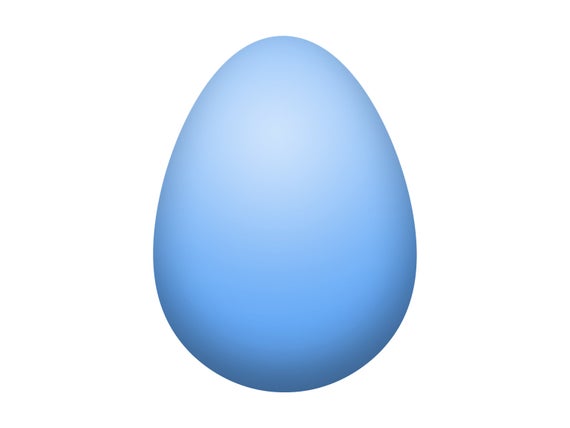 Bleu comme le ciel.Le lapin l’avait cachéDans l’herbe du pré.J’ai trouvé un bel œuf jaune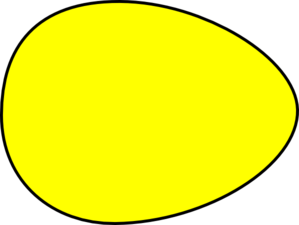 Jaune comme de l’orJaune comme un canari.Le lapin l’avait cachéDerrière un pommier.J’ai trouvé un bel œuf blanc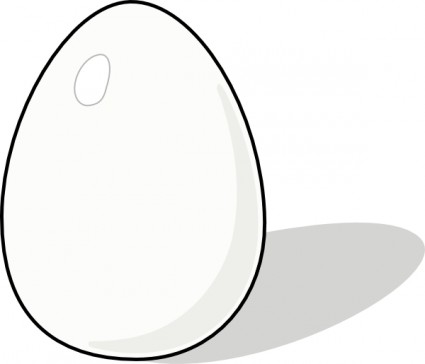 Blanc comme de la neigeBlanc comme le muguet.Il était au poulaillerAlors moi, je l’ai mangé.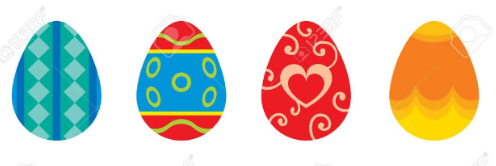 